Алгоритмы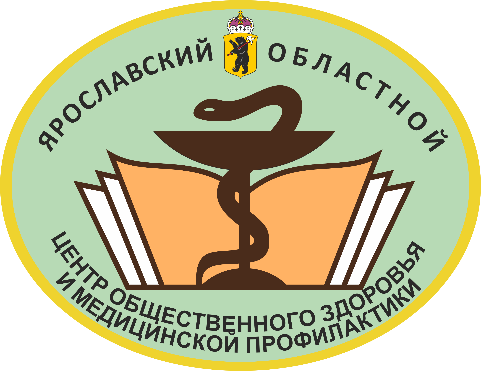 оказания первой помощипри неотложных состоянияхИНФАРКТ МИОКАРДАПризнаки: Беспокойное поведение, страх смерти. Больной жалуется на сдавливающую, сжимающую, давящую, жгучую боль справа и слева за грудиной. Чаще боль распространяется в левое и правое плечо, левую руку, в обе лопатки, в шею, нижнюю челюсть. Нередко боль распространяется на подложечную область и сопровождается тошнотой, рвотой. 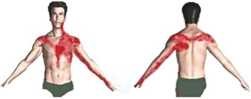  Боль длится более 30 минут, нарастает. Дыхание учащенное, неглубокое. Возможна остановка дыхания. Лицо бледное, покрыто холодным потом.Первая помощь:Вызвать скорую помощь при усилении боли за грудиной, длительности боли дольше 20 минут, если после приема нитроглицерина боль не исчезла в течение 5 минут.До приезда врача:Полный физический и психический покой. Уложить, верхнюю часть тела приподнять, подложив подушки.Под язык дать таблетку нитроглицерина до рассасывания, измельченную таблетку аспирина.При тяжелых приступах болей запрещается малейшее напряжение.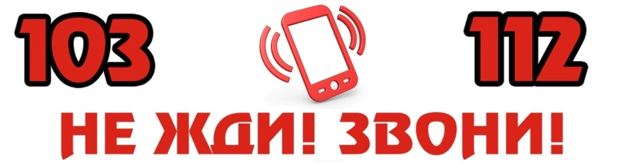 